УКРАЇНА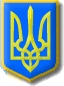 Виконавчий комітет Нетішинської міської радиХмельницької областіР О З П О Р Я Д Ж Е Н Н Я29.12.2022					Нетішин			 № 547/2022-ркПро виконання повноважень Нетішинського міського головиВідповідно до частини 2, пункту 20 частини 4 статті 42, статей 46, 50 та 53 Закону України «Про місцеве самоврядування в Україні»:На період моєї відсутності у 2023 році  (перебування у відпустці, відрядженні та на період тимчасової непрацездатності) здійснення повноважень Нетішинського міського голови Супрунюка Олександра Олексійовича покласти на секретаря Нетішинської міської ради                         VIІІ скликання  Романюка Івана Васильовича.У разі неможливості здійснення секретарем Нетішинської міської ради VIІІ скликання здійснення повноважень Нетішинського міського голови, відповідно до пункту 1 цього розпорядження, повноваження Нетішинського міського голови Супрунюка Олександра Олексійовича щодо забезпечення роботи виконавчого комітету Нетішинської міської ради покласти на першого заступника міського голови з питань виконавчих органів Нетішинської міської ради Хоменко Олену Василівну.У разі неможливості здійснення першим заступником міського голови з питань виконавчих органів Нетішинської міської ради повноважень Нетішинського міського голови, відповідно до пункту 2 цього розпорядження, повноваження Нетішинського міського голови Супрунюка Олександра Олексійовича щодо забезпечення роботи виконавчого комітету Нетішинської міської ради покласти на іншого заступника міського голови з питань виконавчих органів Нетішинської міської ради за окремим розпорядженням міського голови.Контроль за виконанням цього розпорядження залишаю за собою.Міський голова 						    Олександр СУПРУНЮК